Lesson 15: Reasoning About Angles (Part 2)Let’s figure out missing angle measurements.Warm-up: How Many Do You See: Obtuse AnglesHow many angles do you see in the folded paper heart?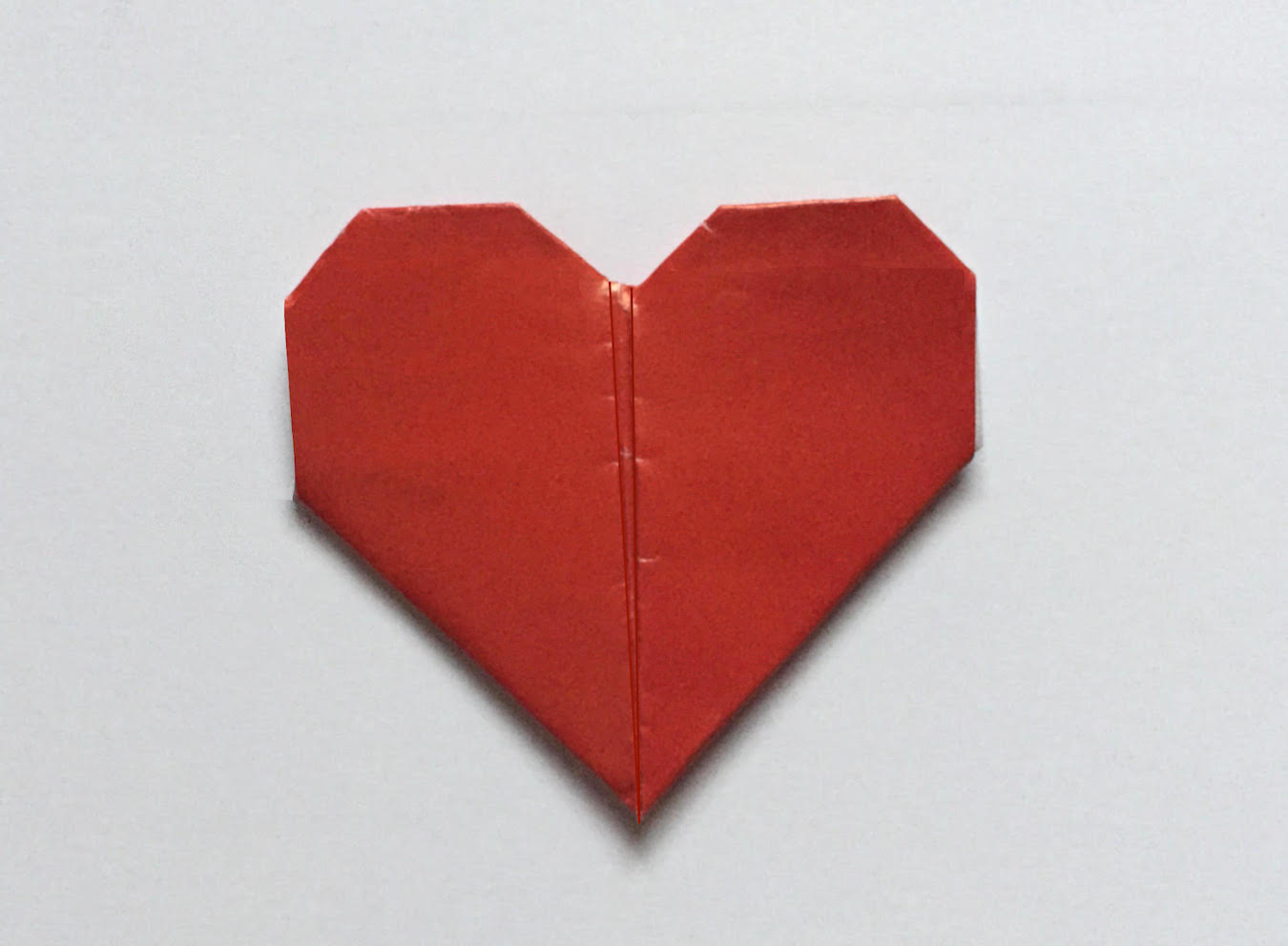 15.1: Shaded and Unshaded AnglesFind the measurement of each shaded angle. Show how you know.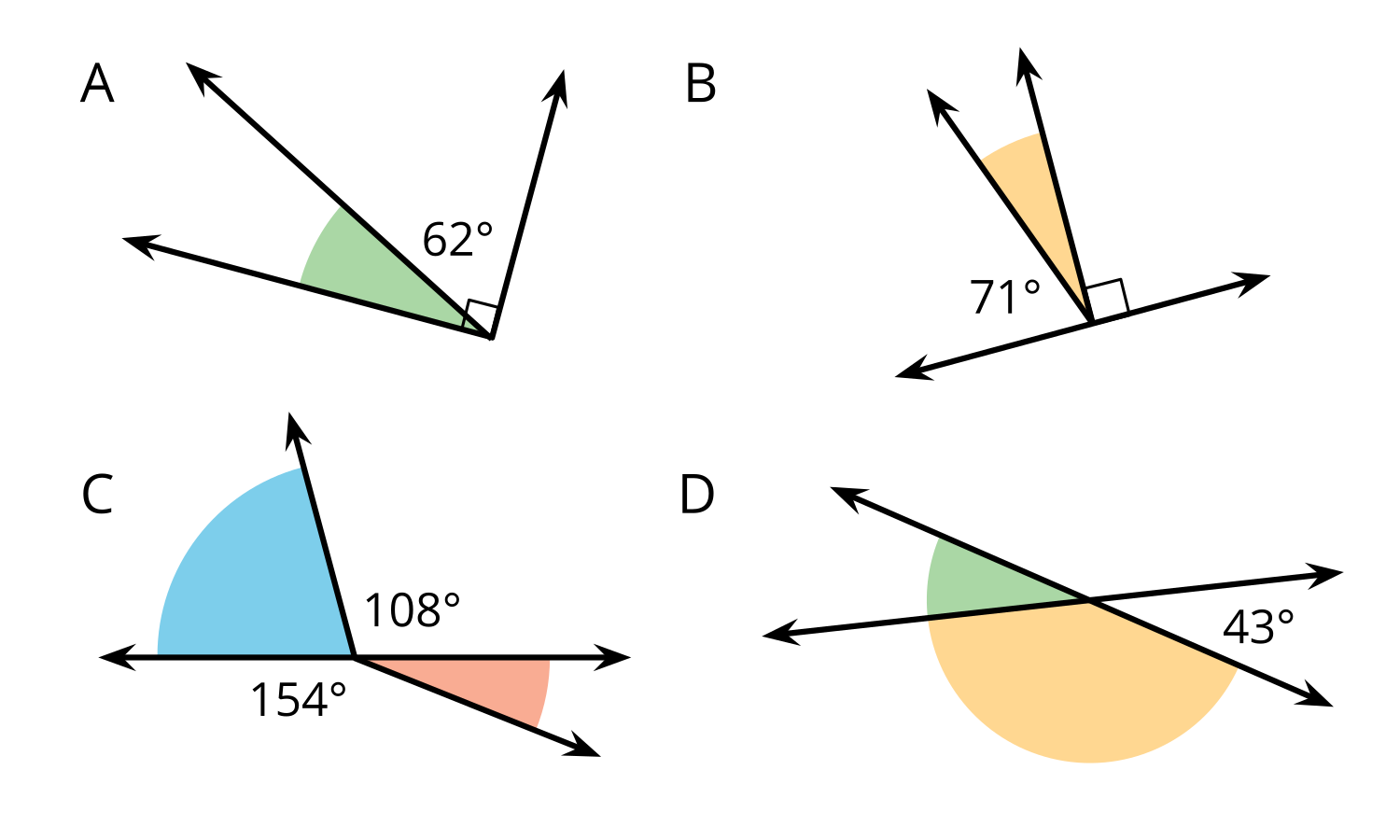 15.2: Info Gap: A Whole Bunch of AnglesYour teacher will give you either a problem card or a data card. Do not show or read your card to your partner.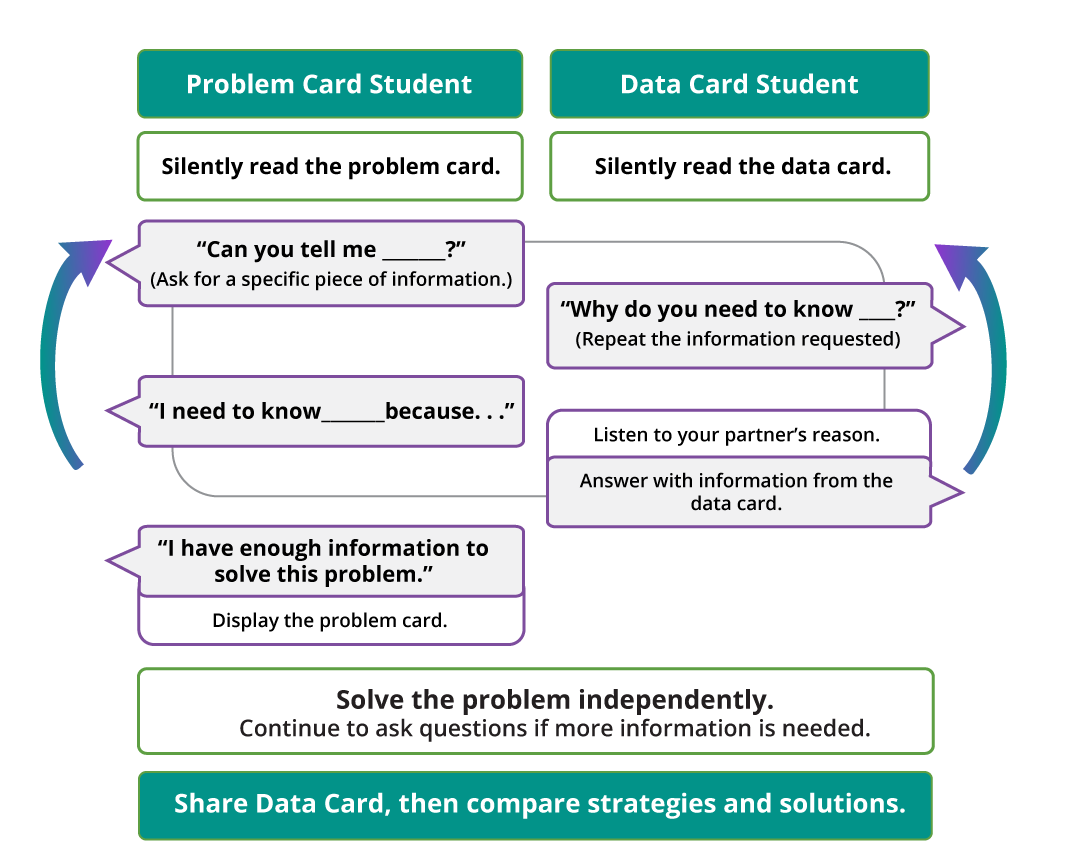 Pause here so your teacher can review your work. Ask your teacher for a new set of cards and repeat the activity, trading roles with your partner.Section SummarySection SummaryEarlier in the unit, we learned that a right angle measures exactly . In this section, we learned other ways to name angles based on their measurements.Acute angles are less than 90º.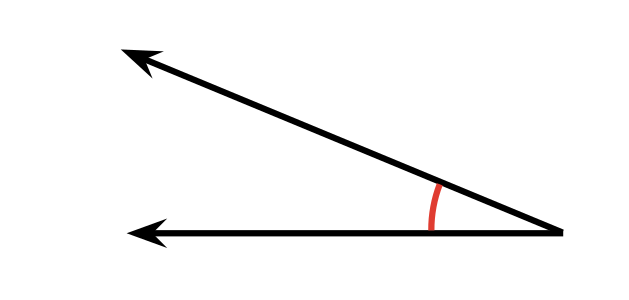 Obtuse angles are greater than 90º but less than 180º.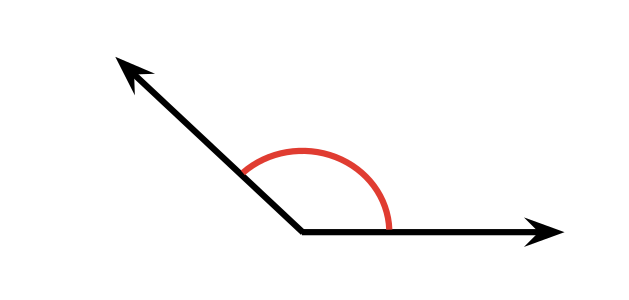 Straight angles are exactly 180º.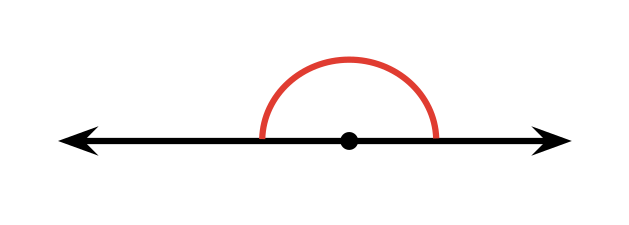 We also solved problems about angles. For example, if two angles make a right angle or a straight angle, we can use the size of one angle to find the other.The shaded angle here must be  because it makes a right angle when combined with the  angle.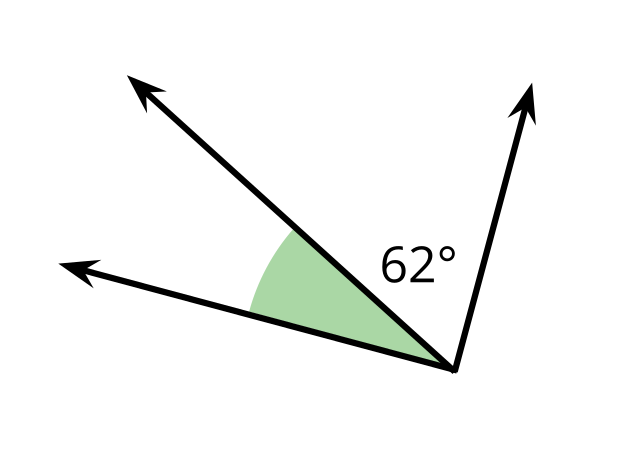 Another example: Knowing that a full turn measures , we reasoned that the long hand of a clock makes:a  angle every houra  angle every one-half houra  angle every 15 minutesa  angle every 10 minutes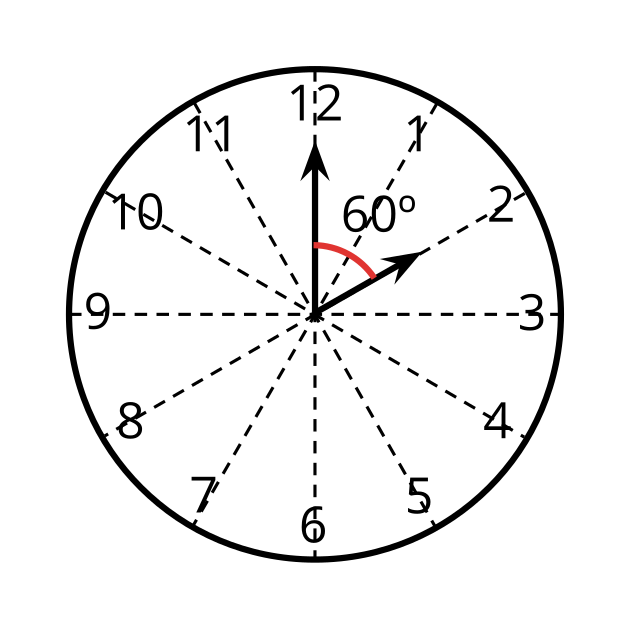 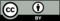 © CC BY 2021 Illustrative Mathematics®